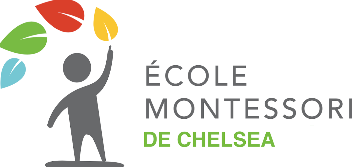 Voici ma photo 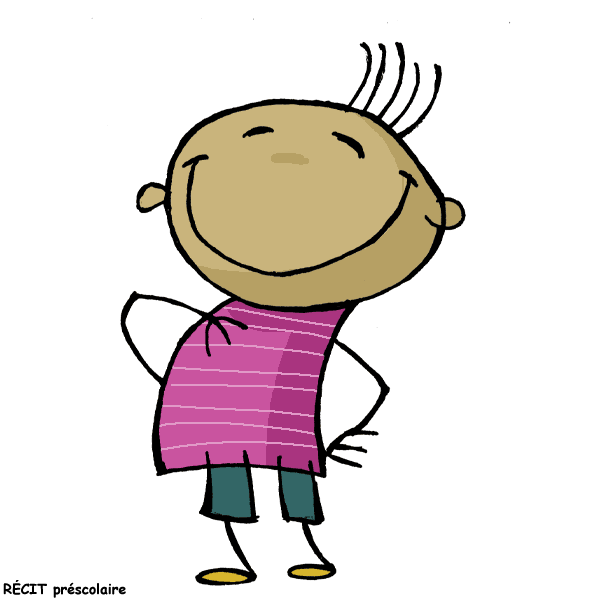 Pour la rentrée en maternelle 2022-2023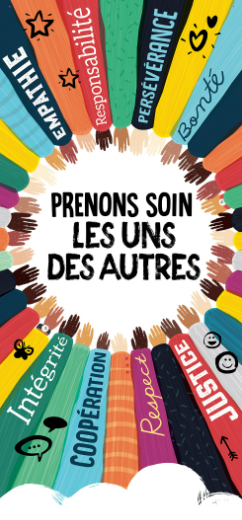 Voici les jeux ou les activités que j’aime faire à la maison : ______________________________________________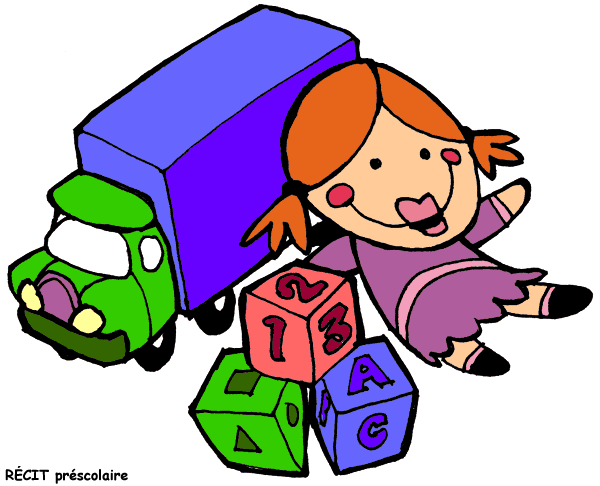  Mes amis sont : 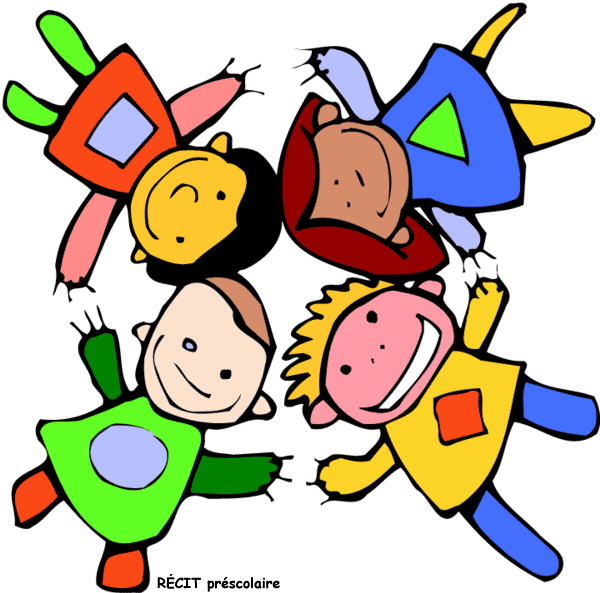  Je pratique ces sports ou ces activités : 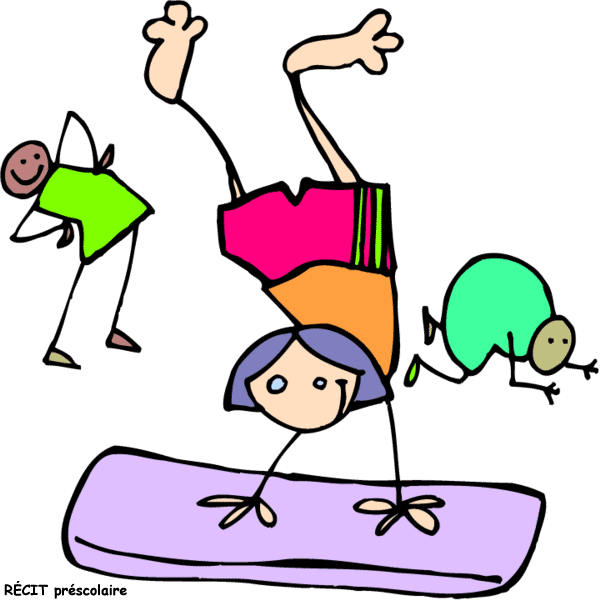 ______________________________________________
 Le titre de mon livre préféré est : 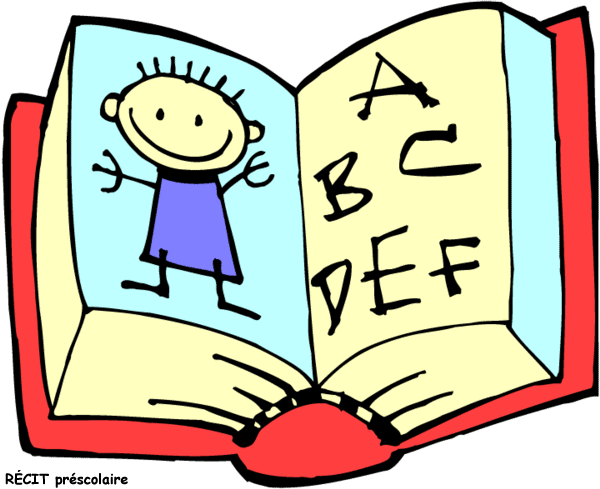 ______________________________________________J’ai un animal à la maison :        oui         non   Si oui, précisez son nom et sa race.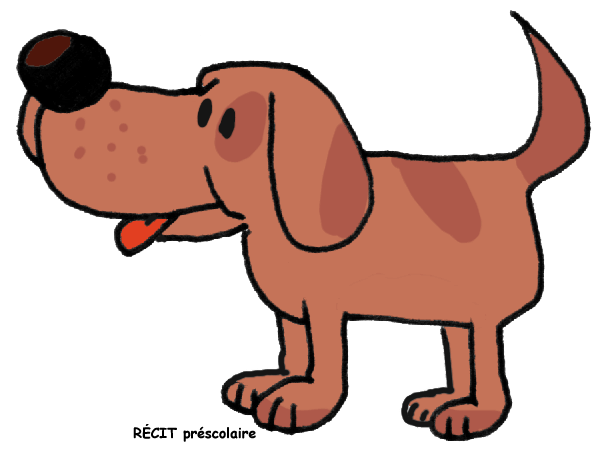 ______________________________________________Langue(s) parlée(s) à la maison : __________________________Je présente les membres de ma famille et les gens qui vivent avec moi. ____________________________________________________________________________________________En quelques mots, pouvez-vous nous décrire votre enfant. (Son tempérament, ses forces, ses qualités, ses goûts et ses intérêts)?Quels sont ses petits défis au quotidien ?Y a-t-il des informations et/ou des particularités concernant le développement de votre enfant dont vous aimeriez me faire part ?Merci de favoriser une transition harmonieuse vers l’école !***Svp poster ou apporter à l’école le document rempli au plus tard le 20 juin 2022.École Montessori de Chelsea490 route 105, bureau 105Chelsea, (Québec), J9B 1L2Ma famille et moiJe me présentePrénom : ______________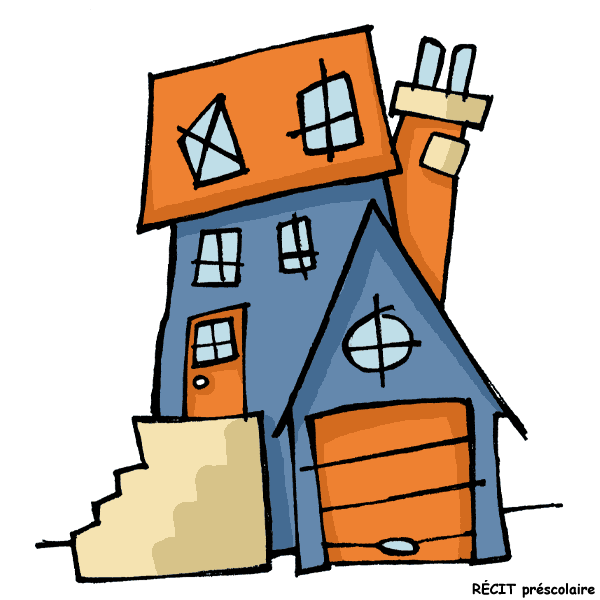 Dessine ta famille.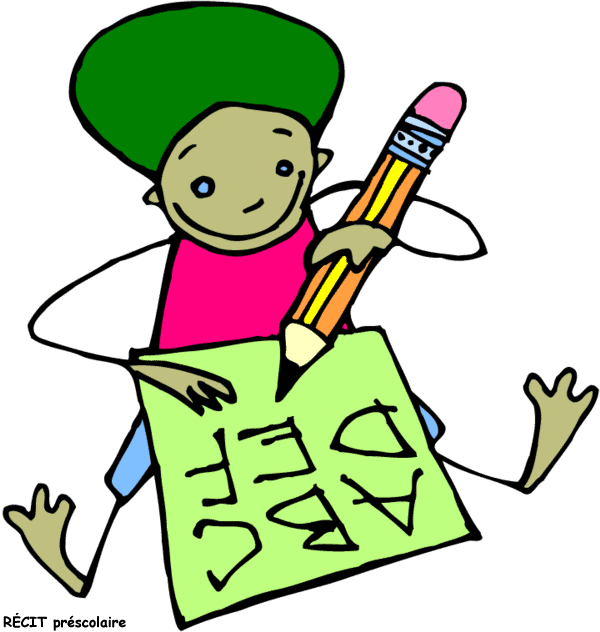 Parlez-nous de votre enfant.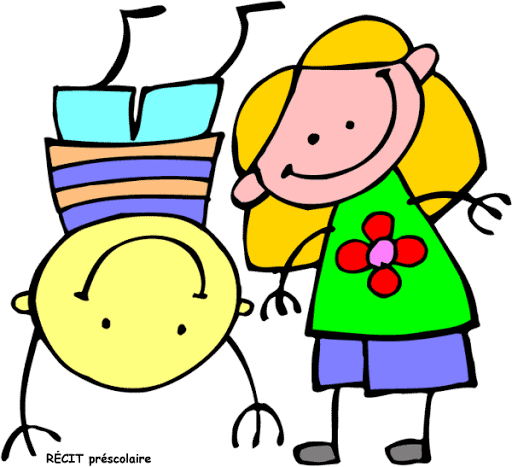 